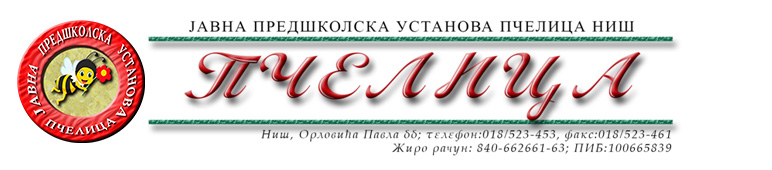 КОНКУРСНА ДОКУМЕНТАЦИЈА ЗА НАБАВКУ ДОБАРА БР.2.1.27. РАДНИ ЛИСТОВИ ЗА ПРИПРЕМНИ ПРЕДШКОЛСКИ ПРОГРАМОБРАЗАЦ ПОНУДЕ ЗА НАБАВКУ ДОБАРА БР.2.1.27.РАДНИ ЛИСТОВИ ЗА ПРИПРЕМНИ ПРЕДШКОЛСКИ ПРОГРАМТЕХНИЧКА  СПЕЦИФИКАЦИЈАНАПОМЕНА: ЗАИНТЕРЕСОВАНИ ПОНУЂАЧИ СУ ДУЖНИ ДА НА АДРЕСУ НАРУЧИОЦА, УЗ ПОНУДУ ДОСТАВЕ И УЗОРАК РАДНОГ КОМПЛЕТА СА ОПИСАНИМ КАРАКТЕРИСТИКАМА.РОК ВАЖЕЊА ПОНУДЕ: _____________дана (не може бити краћи од 30 дана) од дана отварања понуда.РОК ИСПОРУКЕ: ____________ дана (не може бити дужи од 5 дана) од дана закључења Уговора.УСЛОВИ И НАЧИН ПЛАЋАЊА: У року од 45 (четрдесетпет) дана од дана пријема исправног рачуна (фактуре) са тачно наведеним називима и врсти пружених услуга.У Нишу,   ____.____.2023.године      			       		ПОНУЂАЧМ.П.        	_____________________                                                                                      		(потпис овлашћеног лица)Под пуном материјалном и кривичном одговорношћу, као заступник понуђача, дајем следећуИ З Ј А В УПонуђач  _______________________________________из ____________________, у поступку  набавке добара број 2.1.27. Радни листови за припемни предшколски програм,  испуњава све услове дефинисане конкурсном документацијом за предметну  набавку и то:да је регистрован је код надлежног органа, односно уписан у одговарајући регистар;да он и његов законски заступник није осуђиван за неко од кривичних дела као члан организоване криминалне групе, да није осуђиван за кривична дела против привреде, кривична дела против животне средине, кривично дело примања или давања мита и кривично дело преваре;да није изречена мера забране обављања делатности на снази у време објаве/слања позива за доставу понуде;да је измирио доспеле порезе, доприносе и друге јавне дажбине у складу са прописима Републике Србије или стране државе када има седиште на њеној територији;да је поштовао обавезе које произлазе из важећих прописа о заштити на раду, запошљавању и условима рада, заштити животне средине и гарантује да је ималац права интелектуалне својине;да има дозволу за обављање предметне делатности;да има најмање 7 запослених или радно ангажованих лица у складу са Законом о раду;да је у претходне 3 године испоручио добра иста или слична предмету набавке у вредности од најмање 1.500.000 динара;да располаже најмање једним доставним возилом за испоруку добара.НАРУЧИЛАЦ ЗАДРЖАВА ПРАВО ДА ОД ПОНУЂАЧА ЗАХТЕВА ДОСТАВЉАЊЕ ДОКАЗА О ИСПУЊЕЊУ ГОРЕ НАВЕДЕНИХ УСЛОВА.Понуђач овом Изјавом, под пуном материјалном и кривичном одговорношћу потврђује  да је понуду у поступку набавке добара број 2.1.27. Радни листови за припремни предшколски програм, поднео потпуно независно и без договора са другим понуђачима или заинтересованим лицима.У Нишу,   ____.____.2023.године      			       		ПОНУЂАЧМ.П.        	_____________________                                                                                      		(потпис овлашћеног лица)                                                                                                                                                                       Број понуде Назив понуђачаАдреса седишта понуђачаОсоба за контактОдговорна особа/потписник уговораКонтакт телефонТекући рачун и назив банкеМатични бројПИБЕлектронска поштаРед.бр.Опис добараОквирни број комплетаЈединична цена без ПДВ-аУкупна цена без ПДВ-а1.Радни комплет за предшколсце у припремном предшколском програму – комплет садржи:1. Радна свеска ЗА ПРЕДШКОЛЦЕ, са назанком да је за вежбање, подстицање и развијање фине моторике и графомотирике, развијање логичког размишљања, пажње и конпетенције уз помоћ разних задатака у виду шаблона, лавиринта и др. Потребно је да радна свека буде величине од најмање 40 страница и да има одобрење Министарства просвете;2. Најмање 20 креативних и едукативних додатака: макете, меморијске игре, моделе, слагалице, словарице, друштвене игре, шаблоне, диплому за предшколце (са рубрукама име и презиме, вртић, васпитач, место и датум);3. Хамер (5 комада) и колаж папир за сечење и лепљење у најмање 10 различитих боја, да буду спакована у најлон фолију.- Наведени садржај представља комплет који ће бити спакован у велико картонску фасциклу и садржи упутство за употребу.300 комадаУКУПНА ЦЕНА БЕЗ ПДВ-А УКУПНА ЦЕНА БЕЗ ПДВ-А УКУПНА ЦЕНА БЕЗ ПДВ-А ИЗНОС ПДВ-А ИЗНОС ПДВ-А ИЗНОС ПДВ-А УКУПНА ЦЕНА СА ПДВ-ОМ УКУПНА ЦЕНА СА ПДВ-ОМ УКУПНА ЦЕНА СА ПДВ-ОМ 